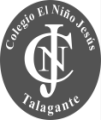 ACTIVIDADCARGOS Y PODERES POLÍTICOSLea los siguientes fragmentos de la Constitución Política de la República de Chile. Luego, complete la tabla señalando a qué cargos corresponden las descripciones y a qué poder del Estado corresponde ese cargo.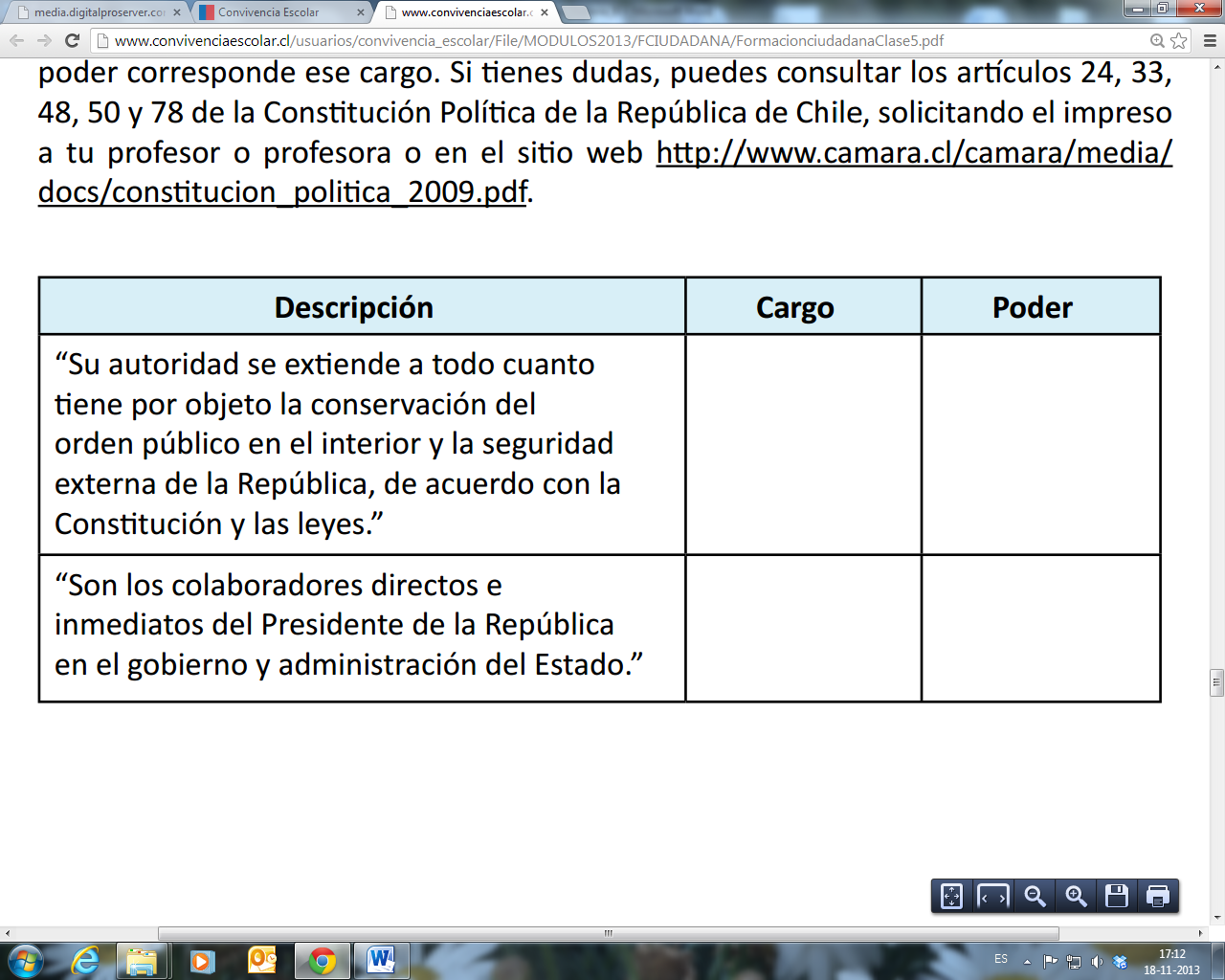 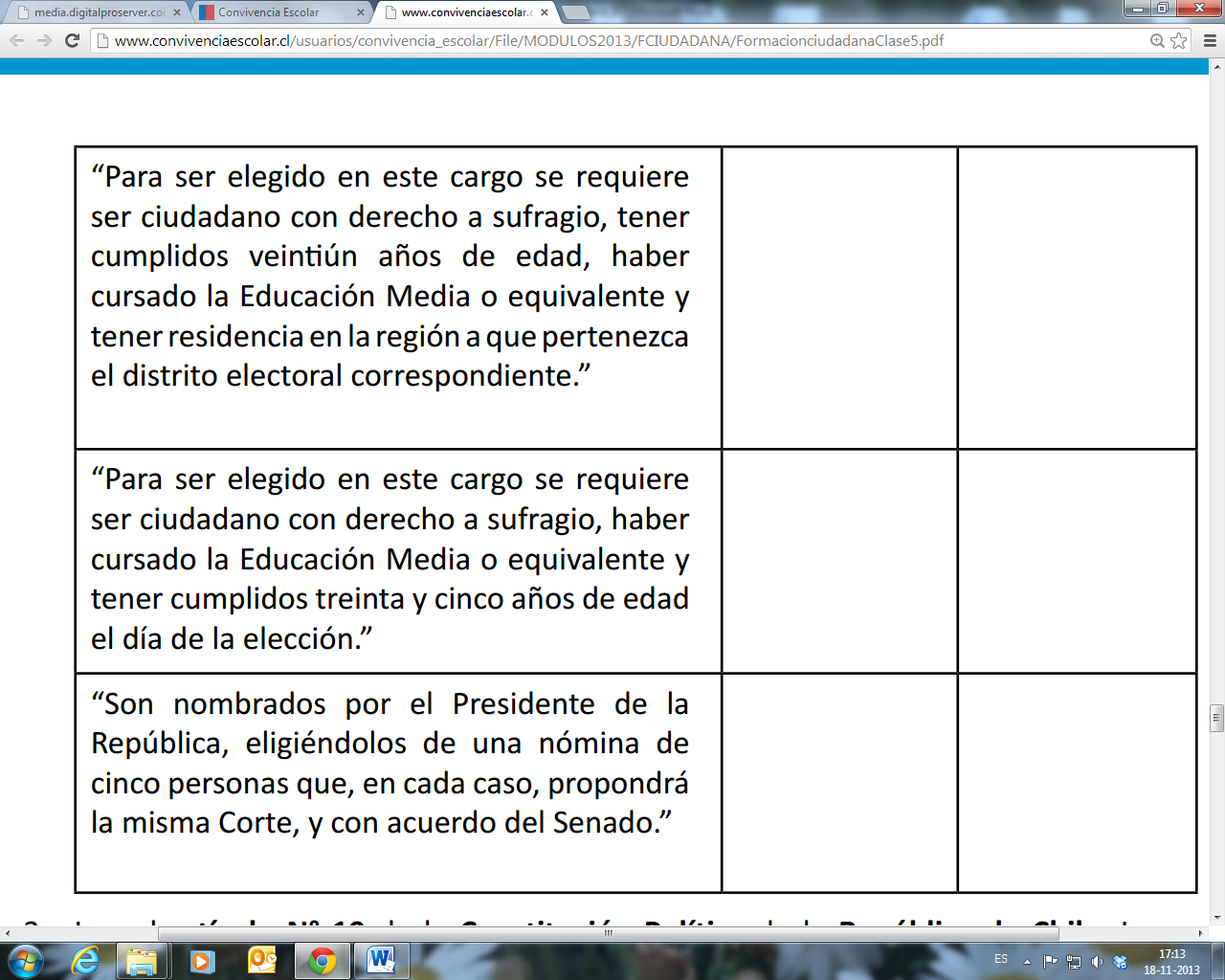 